Micro Prize Wheel Insert TemplateCustomize the insert by right-clicking it and choosing “format picture”.Print on 8.5 x 11 paper @ 100% - do not “scale to fit”.Cut on inside line.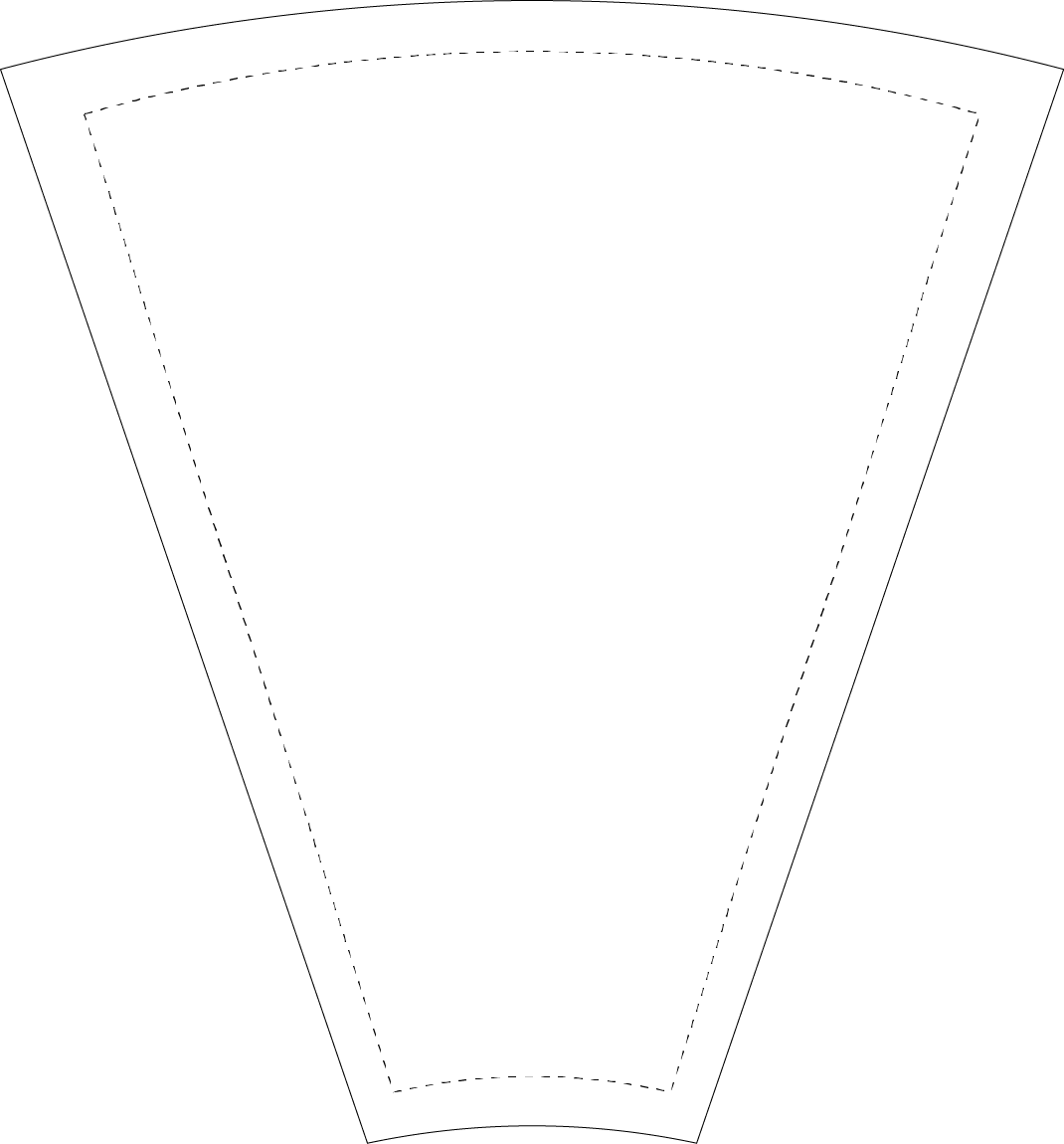 